Supplementary MaterialSupplementary TablesSupplementary Table S1. The 26S rDNA gene D1/D2 sequence of the four indigenous non-Saccharomyces yeast strains was used in this study.Supplementary Table S2. The physicochemical parameters detected in our work with their Quantitative standards, Manufacturers of quantitative standards, Calibration curves, R2 value, and linear range.Supplementary Table S3. The odor-active compounds detected in our work with their Quantitative standards, CAS of quantitative standards, Calibration curves, R2 value, and linear range.All the analyses of the standard are purchased from Shanghai Aladdin Biochemical Technology Co., Ltd., for chromatographic purity pure. The concentration of these compounds is expressed as relative areas (to 4-methyl, 2-pentanol).Supplementary Table S4. Odour activity values (OAVs) of main aroma compounds (OAV > 0.1) in different treatments wines at the end of alcoholic fermentation.SC: single inoculation with S. cerevisiae EC1118; ZBI-2: sequential inoculation with Z. bailii BJVI11007, followed by inoculation with EC1118 after 2 days; ZBI-3: sequential inoculation with Z. bailii BJVI11007, followed by inoculation with EC1118 after 3 days; ZBII-2: sequential inoculation with Z. bailii BJII45005, followed by inoculation with EC1118 after 2 days; ZBII-3: sequential inoculation with Z. bailii BJII45005, followed by inoculation with EC1118 after 3 days; PKI-2: sequential inoculation with P. kudriavzevii BJIV53006, followed by inoculation with EC1118 after 2 days; PKI-3, sequential inoculation with P. kudriavzevii BJIV53006, followed by inoculation with EC1118 after 3 days; PKII-2, sequential inoculation with P. kudriavzevii BJII44006, followed by inoculation with EC1118 after 2 days; PKII-3: sequential inoculation with P. kudriavzevii BJII44006, followed by inoculation with EC1118 after 3 days. - means the compound was not detected by GC–MS in the corresponding wine sample.nf means not found aroma descriptor.# Reference of threshold and aroma descriptor: Cai, J., Zhu, B. Q., Wang, Y. H., Lu, L., Lan, Y. B., Reeves, M. J., Duan, C. Q. (2014). Influence of pre-fermentation cold maceration treatment on aroma compounds of Cabernet Sauvignon wines fermented in different industrial scale fermenters. Food Chem. 154, 217–229. doi: 10.1016/j.foodchem.2014.01.003; Peng, C., Wen, Y., Tao, Y., Lan, Y. (2013). Modulating the formation of Meili wine aroma by pre-fermentative freezing process. J. Agric. Food Chem. 61, 1542-1553. doi: 10.1021/jf3043874; Tao, Y., Zhang, L. (2010). Intensity prediction of typical aroma characters of Cabernet Sauvignon wine in Changli County (China). LWT- Food Sci. Technol. 43, 1550-1556. doi: 10.1016/j.lwt.2010.06.003; Welke, J., Zanus, M., Lazzarotto, M., Zini, C. (2014). Quantitative analysis of headspace volatile compounds using comprehensive two-dimensional gas chromatography and their contribution to the aroma of chardonnay wine. Food Res. Int. 59(1), 85-99. doi: 10.1016/j.foodres.2014.02.00Supplementary Figure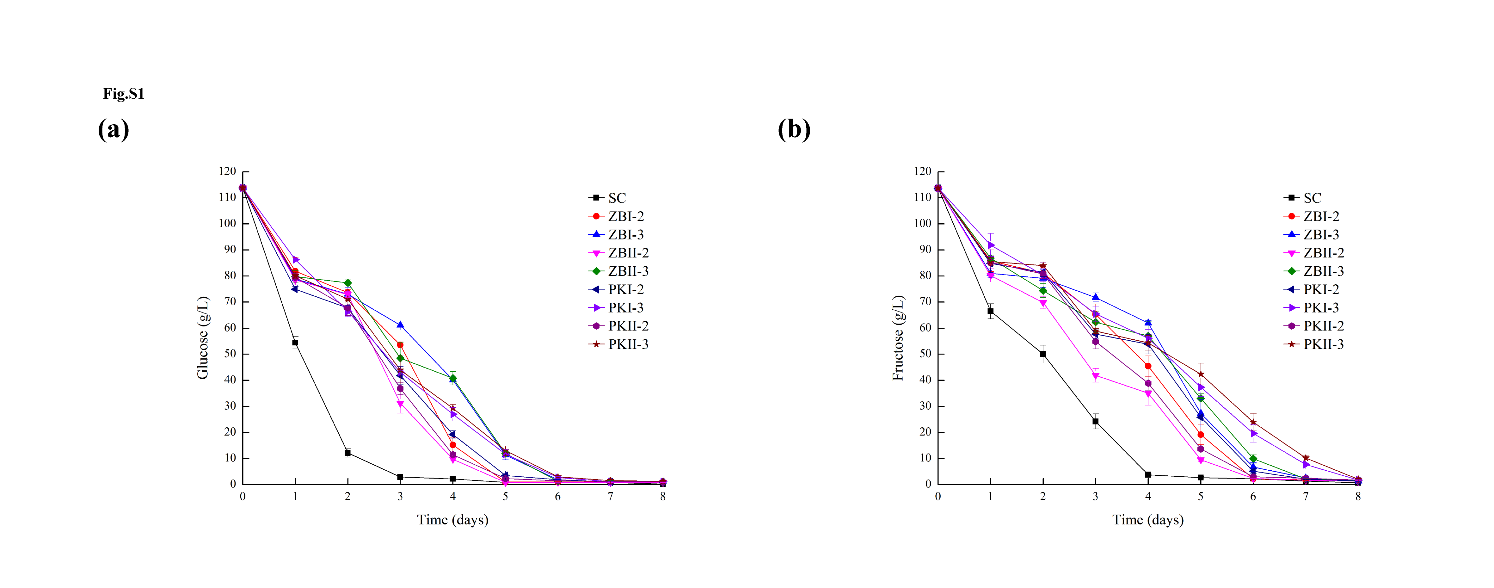 Supplementary Figure 1. Evolution of glucose (a) and fructose (b) during alcoholic fermentation. SC: single inoculation with S. cerevisiae EC1118; ZBI-2: sequential inoculation with Z. bailii BJVI11007, followed by inoculation with EC1118 after 2 days; ZBI-3: sequential inoculation with Z. bailii BJVI11007, followed by inoculation with EC1118 after 3 days; ZBII-2: sequential inoculation with Z. bailii BJII45005, followed by inoculation with EC1118 after 2 days; ZBII-3: sequential inoculation with Z. bailii BJII45005, followed by inoculation with EC1118 after 3 days; PKI-2: sequential inoculation with P. kudriavzevii BJIV53006, followed by inoculation with EC1118 after 2 days; PKI-3, sequential inoculation with P. kudriavzevii BJIV53006, followed by inoculation with EC1118 after 3 days; PKII-2, sequential inoculation with P. kudriavzevii BJII44006, followed by inoculation with EC1118 after 2 days; PKII-3: sequential inoculation with P. kudriavzevii BJII44006, followed by inoculation with EC1118 after 3 days.Strain26S rDNA gene D1/D2 sequenceBJVI11007CGGAGGAAAAGAAACCAACCGGGATTGCCTTAGTACGGCGAGTGAAGCGGCAAAAGCTCAAATTTGAAATCTGGTACCTTCGGTGCCCGAGTTGTAATTTGTAGAAGGCGACTCTGGGGCTGGTCCTTGTCTATGTTCCTTGGAACAGGACGTCATGGAGGGTGAGAATCCCGTATGGCGAGGATCCCAGTTCTTTGTAGAGTGCCTTCGAAGAGTCGAGTTGTTTGGGAATGCAGCTCTAAGTGGGTGGTAAATTCCATCTAAAGCTAAATATTGGCGAGAGACCGATAGCGAACAAGTACAGTGATGGAAAGATGAAAAGAACTTTGAAAAGAGAGTGAAAAAGTACGTGAAATTGTTGAAAGGGAAGGGCATTTGATCAGACATGGTGTTTTGCGCCCCTCGCCTCTCGTGGGTGGGGGAATCTCGCAGCTCACTGGGCCAGCATCAGTTTTGGCGGCAGGATAAATCCCTGGGAATGTAGCTCTACCACTTCGTGGCGGACGAACTTATAGTCCAGGGGAATACTGCCAGCTGGGACTGAGGAATGCGACTTTTAGTCAAGGATGCTGGCATAATGGTTATATGCCGCCCGTCTTGAAACACGBJII45005AGCGGAGGAAAAGAAACCAACCGGGATTGCCTTAGTACGGCGAGTGAAGCGGCAAAAGCTCAAATTTGAAATCTGGTACCTTCGGTGCCCGAGTTGTAATTTGTAGAAGGCGACTCTGGGGCTGGTCCTTGTCTATGTTCCTTGGAACAGGACGTCATGGAGGGTGAGAATCCCGTATGGCGAGGATCCCAGTTCTTTGTAGAGTGCCTTCGAAGAGTCGAGTTGTTTGGGAATGCAGCTCTAAGTGGGTGGTAAATTCCATCTAAAGCTAAATATTGGCGAGAGACCGATAGCGAACAAGTACAGTGATGGAAAGATGAAAAGAACTTTGAAAAGAGAGTGAAAAAGTACGTGAAATTGTTGAAAGGGAAGGGCATTTGATCAGACATGGTGTTTTGCGCCCCTCGCCTCTCGTGGGTGGGGGAATCTCGCAGCTCACTGGGCCAGCATCAGTTTTGGCGGCAGGATAAATCCCTGGGAATGTAGCTCTACCACTTCGTGGCGGACGAACTTATAGTCCAGGGGAATACTGCCAGCTGGGACTGAGGAATGCGACTTTTAGTCAAGGATGCTGGCATAATGGTTATATGCCGCCCGTCTTGAAACACGGGACCABJIV53006GCGGAGGAAAAGAAACCAACAGGGATTGCCTCAGTAGCGGCGAGTGAAGCGGCAAGAGCTCAGATTTGAAATCGTGCTTTGCGGCACGAGTTGTAGATTGCAGGTTGGAGTCTGTGTGGAAGGCGGTGTCCAAGTCCCTTGGAACAGGGCGCCCAGGAGGGTGAGAGCCCCGTGGGATGCCGGCGGAAGCAGTGAGGCCCTTCTGACGAGTCGAGTTGTTTGGGAATGCAGCTCCAAGCGGGTGGTAAATTCCATCTAAGGCTAAATACTGGCGAGAGACCGATAGCGAACAAGTACTGTGAAGGAAAGATGAAAAGCACTTTGAAAAGAGAGTGAAACAGCACGTGAAATTGTTGAAAGGGAAGGGTATTGCGCCCGACATGGGGATTGCGCACCGCTGCCTCTCGTGGGCGGCGCTCTGGGCTTTCCCTGGGCCAGCATCGGTTCTTGCTGCAGGAGAAGGGGTTCTGGAACGTGGCTCTTCGGAGTGTTATAGCCAGGGCCAGATGCTGCGTGCGGGGACCGAGGACTGCGGCCGTGTAGGTCACGGATGCTGGCAGAACGGCGCAACACCGCCCGTCTTGAAACACGGACCABJII44006AAGCGGAGGAAAAGAAACCAACAGGGATTGCCTCAGTAGCGGCGAGTGAAGCGGCAAGAGCTCAGATTTGAAATCGTGCTTTGCGGCACGAGTTGTAGATTGCAGGTTGGAGTCTGTGTGGAAGGCGGTGTCCAAGTCCCTTGGAACAGGGCGCCCAGGAGGGTGAGAGCCCCGTGGGATGCCGGCGGAAGCAGTGAGGCCCTTCTGACGAGTCGAGTTGTTTGGGAATGCAGCTCCAAGCGGGTGGTAAATTCCATCTAAGGCTAAATACTGGCGAGAGACCGATAGCGAACAAGTACTGTGAAGGAAAGATGAAAAGCACTTTGAAAAGAGAGTGAAACAGCACGTGAAATTGTTGAAAGGGAAGGGTATTGCGCCCGACATGGGGATTGCGCACCGCTGCCTCTCGTGGGCGGCGCTCTGGGCTTTCCCTGGGCCAGCATCGGTTCTTGCTGCAGGAGAAGGGGTTCTGGAACGTGGCTCTTCGGAGTGTTATAGCCAGGGCCAGATGCTGCGTGCGGGGACCGAGGACTGCGGCCGTGTAGGTCACGGATGCTGGCAGAACGGCGCAACACCGCCCGTCTTGAAACACGGACCACompoundsQuantitative standardManufacturersCalibration curvesR2Linear rang (g/L)EthanolEthanolAladdiny=117003x+1173.50.99990.2508~25.08GlycerolGlycerolAladdiny=270870x-4964.10.99990.0411~4.11GlucoseD-(+)-GlucoseAladdiny=332555x-163770.99990.1004~10.04FructoseFructoseAladdiny=393298x-103340.99990.1002~~10.02Citric acidCitric acidSolarbioy=2.8827x-47.0120.99980.1002~2.004Tartaric acidL-Malic acidAladdiny=4.4545x-64.5820.99980.10005~2.001Malic acidL-Malic acidSolarbioy=2.2559x-37.830.99980.1012~2.024Succinic acidSuccinic acidSigma-Aldrichy=2.4104x-90.1110.99830.1014~2.028Lactic acidL-Lactic acidSolarbioy=130776x-1261.20.99990.02~2.00Acetic acidAcetic acidAladdiny = 2.5662x-70.9770.99720.05~1.00CompoundsQuantitative standardCASCalibration curvesR2Linear rang (mg/L)1-Hexanol1-Hexanol111273y=0.5802x-0.08110.99940.02~20.02(E)-3-Hexen-1-ol(Z)-3-Hexen-1-ol928961y=0.259x-0.04340.99920.01~20.004(Z)-3-Hexen-1-ol(Z)-3-Hexen-1-ol928961y=0.259x-0.04340.99920.01~20.0041-Butanol1-Butanol71363y=0.0105x+0.02490.99930.1~50.222-Methyl-1-propanol2-Methyl-1-propanol78831y= 0.0122x-0.0110.99970.2~200.183-Methyl-1-butanol3-Methyl-1-butanol123513y=0.0632x+0.04850.99980.2~400.4643-Methyl-1-pentanol3-Methyl-1-pentanol589355y=0.3445x-0.06380.99090.02~20.0154-Methyl-1-pentanol3-Methyl-1-pentanol589355y=0.3445x-0.06380.99090.02~20.0151-Heptanol1-Heptanol111706y=0.9867x+0.7270.98080.01~20.021-Octanol1-Octanol111875y =7.0755x+0.05170.99780.0004~11-Nonanol1-Nonanol143088y=18.094x-0.27840.99980.005~12-Nonanol2-Nonanol628999y=17.16x-0.04980.99890.0002~0.399Benzyl alcoholBenzyl alcohol100516y=0.0859x+0.01720.99760.02~24.96Phenylethyl alcoholPhenylethyl alcohol60128y=0.134x+0.3560.99810.3~299.88Laevo-2,3-ButanediolLaevo-2,3-Butanediol19132-06-0y=0.0077x+0.00520.99920.0499~49.99Meso-2,3-ButanediolLaevo-2,3-Butanediol19132-06-0y=0.0077x+0.00520.99920.0499~49.99Hexanoic acidHexanoic acid142621y=0.4318x+0.08420.99860.0498~24.998Octanoic acidOctanoic acid124072y =5.3255x+0.57760.99310.001~4.987Decanoic acidOctanoic acid124072y =5.3255x+0.57760.99310.001~4.987Ethyl acetateEthyl acetate141786y=0.0235x-0.00560.99960.505~505.123-Methylbutyl acetate3-Methylbutyl acetate123922y=1.5142x+0.01440.99940.0499~2.499Phenethyl acetatePhenethyl acetate103457y=4.6265x-0.42090.99850.0499~2.49262-Methylpropyl acetate2-Methylpropyl acetate110190y=0.4531x-0.00050.99940.05~2.508Ethyl propanoateEthyl propanoate105373y=0.1177x+0.03480.99980.2~20.0688Ethyl butanoateEthyl butanoate105544y=0.6483x-0.00020.99960.05~2.506Ethyl 2-methylpropanoateEthyl 2-methylpropanoate97621y=0.5475x-0.00850.9950.02~0.99Ethyl hexanoateEthyl hexanoate123660y=6.1052x+0.17520.99760.025~2.52Ethyl 2-hexenoateEthyl hexanoate123660y=6.1052x+0.17520.99760.025~2.52Ethyl heptanoateEthyl heptanoate106309y=18.235x-0.26270.99750.0025~0.501Ethyl octanoateEthyl octanoate106321y=33.409x+0.16580.99620.05~1Ethyl decanoateEthyl decanoate110383y=55.592x-0.86340.99970.025~5.005Ethyl phenylacetateEthyl phenylacetate101973y=4.7848x+0.00470.99870.025~2.49Ethyl undecanoateEthyl dodecanoate106332y=56.636x-1.92870.9990.02~1Ethyl dodecanoateEthyl dodecanoate106332y=56.636x-1.92870.9990.02~1Ethyl tetradecanoateEthyl dodecanoate106332y=56.636x-1.92870.9990.02~1Diethyl succinateEthyl hexanoate123660y=6.1052x+0.17520.99760.025~2.52Methyl decanoateMethyl decanoate110429y=44.356x-2.36440.9930.025~2.5082-Methylpropyl decanoateEthyl dodecanoate106332y=56.636x-1.92870.9990.02~1Octanoic acid, 3-methylbutyl esterEthyl dodecanoate106332y=56.636x-1.92870.9990.02~1Ethyl 9-decenoateEthyl decanoate110383y=55.592x-0.86340.99970.025~5.0053-Methylbutyl hexanoate3-Methylbutyl hexanoate2198610y = 30.26x-0.20620.99540.005~0.5011β-Damascenoneβ-Damascenone23726912y=0.5861x-0.00130.99980.0055~0.55BenzaldehydeBenzaldehyde100527y=2.9556x+0.0210.9980~0.49922-Nonanone2-Nonanone821556y =11.371x+0.0020.99960.001~0.24-Heptanone, 2,6-dimethyl-4-Heptanone, 2,6-dimethyl-108838y =4.64x+0.53090.99890.005~0.501Aroma compoundsThreshold (ug/L)#Aroma descriptor#SCZBI-2ZBI-3ZBII-2ZBII-3PKI-2PKI-3PKII-2PKII-31-Hexanol1100Herbaceous, grass, woody0.57 0.56 0.67 0.67 0.67 0.37 0.52 0.55 0.43 (E)-3-Hexen-1-ol1000Herbaceous, green0.18 0.19 0.20 0.21 0.20 0.20 0.19 0.21 0.20(Z)-3-Hexen-1-ol1000Herbaceous, green, bitter, fatty0.20 0.19 0.20 0.20 0.19 0.18 0.19 0.19 0.19 2-Methyl-1-propanol75000Alcohol, solvent, green, bitter0.63 0.73 1.08 0.86 0.89 1.95 2.03 1.65 1.79 3-Methyl-1-butanol60000Solvent, sweet, alcohol, nail polish4.51 2.70 2.85 3.85 2.57 3.26 3.10 3.67 3.59 3-Methyl-1-pentanol500Pungent, solvent, green1.01 0.48 0.42 0.63 0.45 0.41 0.41 0.43 0.43 1-Heptanol200Oily0.58 0.08 - 0.15 -----Phenylethyl alcohol14000Roses, hone17.74 4.08 2.86 11.26 3.70 3.79 3.62 4.78 4.28 Leavo-2,3-Butanediol150000Fruity, sweet, butter0.30 0.17 0.23 0.24 0.21 0.30 0.16 0.18 0.17 Meso-2,3-Butanediol150000Fruity, sweet, butter0.11 0.05 0.09 0.06 0.07 0.17 0.18 0.20 0.21 Hexanoic acid420Cheese, fatty1.76 0.44 0.28 0.56 0.33 -- -- Octanoic acid500Rancid, cheese, fatty acid0.73 0.10 0.03 0.20 0.09 - - 0.05 0.03 Ethyl acetate7500Pineapple, fruity, solvent6.26 8.97 20.78 6.52 9.64 33.07 36.11 42.47 49.23 3-Methylbutyl acetate160Banana1.84 2.03 2.28 1.72 1.91 7.38 9.21 9.63 13.51 Phenethyl acetate250Rose, honey, tobacco0.62 0.44 0.48 0.58 0.50 0.51 0.55 0.65 0.68 2-Methylpropyl acetate1600Strawberry, fruity, flowery0.04 0.05 0.06 0.04 0.04 0.16 0.17 0.15 0.19 Ethyl propanoate1800Sweet, fruity0.12 0.15 0.31 0.18 0.17 0.38 0.39 0.34 0.38 Ethyl butanoate400Banana, pineapple, strawberry0.43 0.49 0.46 0.42 0.48 0.35 0.28 0.27 0.26 Ethyl 2-methylpropanoate15Sweet, fruity2.61 2.84 3.87 2.76 2.89 8.90 9.94 10.77 13.34 Ethyl hexanoate80Banana, green apple4.62 1.82 0.52 2.01 0.97 0.92 0.77 1.05 0.50 Ethyl octanoate580Sweet, floral, fruity, banana, pear1.29 0.35 0.11 0.38 0.21 0.28 0.13 0.25 0.13 Ethyl decanoate200Fruity, fatty, pleasant2.84 0.54 0.17 0.87 0.37 0.28 0.16 0.31 0.17 Methyl decanoate1.2nf45.20 - 44.59 44.62 44.58 - - - - Ethyl 9-decenoate100Rose0.69 0.25 0.21 0.26 0.22 0.22 0.21 0.22 0.21 β-Damascenone0.14Sweet, exotic flowers, stewed apple111.1171.82 71.38 81.05 79.35 66.30 64.39 69.73 71.34 2-Nonanone1.6Fruity0.83 0.32 0.26 0.21 0.31 0.35 0.00 0.00 0.08 